Allegato n. 1Al Dirigente Scolastico Istituto Comprensivo “Vittorio Bodini” Via Vetta D’Italia s.n. 73047 Monteroni di Lecce (LE) Domanda di partecipazione e dichiarazione sostitutiva per la procedura aperta per la concessione del servizio di erogazione di bevande fredde, calde, snack/merende- mediante distributori automatici. Codice identificativo gara (CIG): Z48369BA22Il/La sottoscritto/a ………………………………………….……… ..nato/a ……………………….il………………in qualità ………………………………….………………..……………………….…………. della ditta ………………………………………………………………….…………………..…….. con sede in …………………… cap. ………… via ………………………………………………… tel. ………………….. e-mail ……….……………………………………………………………….codice fiscale n ………………..………………… con partita IVA n………………..……………… codice attività ………………………………………………………………………………………... 
INPS: sede di ……………………….…………  matr. n. ……………..…………………………….. 
INAIL: sede di ………………………………... matr. n.. ……..…………………………………….. Chiede di partecipare alla procedura indicata in oggetto ed a tal fine, ai sensi degli articoli 46 e 47 del DPR 445/2000, consapevole delle sanzioni penali previste dall'articolo 76 del 
DPR 445/2000, per le ipotesi di falsità in atti e dichiarazioni mendaci ivi indicate Dichiara 1. 	di non trovarsi in una delle cause di esclusione di cui al Decreto legislativo 18 aprile 2016, n. 50 ed in particolare: a. 	di non trovarsi in stato di fallimento, di liquidazione coatta, di concordato preventivo, o nei cui riguardi non sia in corso un procedimento per la dichiarazione di una di tali situazioni; b. 	nei cui confronti (tale dichiarazione deve essere resa anche dagli amministratori cessati nell'ultimo triennio e direttori tecnici, anche cessati nell'ultimo triennio) non è pendente procedimento per l'applicazione di una delle misure di prevenzione di cui all'articolo 3 della legge 27 dicembre 1956, n. 1423 o di una delle cause ostative previste dall’articolo 10 della legge 31 maggio 1965, n. 575; c. 	nei cui confronti non è stata pronunciata sentenza di condanna passata in giudicato, o emesso   decreto   penale   di   condanna   divenuto   irrevocabile,   oppure   sentenza   di applicazione della pena su richiesta, ai sensi dell'articolo 444 del codice di procedura penale, per reati gravi in danno dello Stato o della Comunità che incidono sulla moralità professionale; è comunque causa di esclusione la condanna, con sentenza passata in giudicato, per uno o più reati di partecipazione a un’organizzazione criminale, corruzione, frode, riciclaggio, quali definiti dagli atti comunitari citati all’articolo 45, paragrafo 1, direttiva CE 2004/18; devono essere indicate anche le eventuali condanne per le quali si abbia beneficiato della non menzione; d. 	di non aver violato il divieto di intestazione fiduciaria posto all'articolo 17 della legge 19 marzo 1990, n. 55; e. 	di non aver commesso gravi infrazioni debitamente accertate alle norme in materia di sicurezza e a ogni altro obbligo derivante dai rapporti di lavoro, risultanti dai dati in possesso dell'Osservatorio; f. 	che, secondo motivata valutazione della stazione appaltante, non ha commesso grave negligenza o malafede nell'esecuzione delle prestazioni affidate dalla stazione appaltante che bandisce la gara; o di non aver commesso un errore grave nell’esercizio della propria attività professionale, accertato con qualsiasi mezzo di prova da parte della stazione appaltante; g. 	di non aver commesso violazioni, definitivamente accertate, rispetto agli obblighi relativi al pagamento delle imposte e tasse, secondo la legislazione italiana o quella dello Stato in cui sono stabiliti; h. 	che  nell'anno  antecedente  la  data  della  pubblicazione  del  bando  non  ha  reso  false dichiarazioni in merito ai requisiti e alle condizioni rilevanti per la partecipazione alle procedure di gara, risultanti dai dati in possesso dell'Osservatorio; i. 	di non aver commesso violazioni gravi, definitivamente accertate, alle norme in materia di contributi previdenziali e assistenziali, secondo la legislazione italiana o dello Stato in cui è stabilito; j. 	che nei propri confronti non è stata applicata la sospensione o la revoca dell'attestazione SOA  da  parte  dell'Autorità  per  aver  prodotto  falsa  documentazione  o  dichiarazioni mendaci, risultanti dal casellario informatico; 2) 	di essere in regola con le norme che disciplinano il diritto al lavoro dei disabili. In ordine a quanto disposto dall’art. 17 della L. 68/1999: (barrare il quadratino della voce che interessa) che l’impresa, con un organico composto da 15 o più dipendenti, ha ottemperato alle norme 	della L. 68/99; oppure    di non essere assoggettato agli obblighi di assunzioni obbligatorie di cui alla legge 68/99 poiché l’impresa ha un organico inferiore ai 15 dipendenti; 3) 	di essere in regola con gli obblighi relativi al pagamento dei contributi previdenziali e assistenziali a favore dei lavoratori (possesso di DURC valido) e al pagamento di imposte e tasse secondo la legislazione vigente; 4) 	di non avere in corso o attivato negli ultimi tre anni contenziosi con Istituti scolastici o Pubbliche amministrazioni della Regione Puglia e delle province di Lecce, Brindisi, Foggia, Taranto; 5) 	che nei propri confronti non è stata applicata la sanzione interdittiva di cui all’articolo 9, comma 2, lettera c), del decreto legislativo dell’8 giugno 2001 n. 231 o altra sanzione che comporta il divieto di contrarre con la pubblica amministrazione compresi i provvedimenti interdittivi di cui all'articolo	36-bis,   comma	1,   del   decreto-legge	4  luglio	2006,   n.	223,   convertito,   con modificazioni, dalla legge 4 agosto 2006, n. 248; 6) 	ai sensi dell’art. 1 del D.L. n. 210/2002 (Disposizioni urgenti in materia di emersione del lavoro sommerso e di rapporti di lavoro a tempo parziale): (barrare il quadratino interessato) - che l’impresa non si è avvalsa di piani individuali di emersione di cui alla Legge n. 383/2001; 
oppure -  che l’impresa si è avvalsa di piani individuali di emersione di cui alla Legge n. 383/2001e il	periodo di emersione si è concluso; 7) 	di essere iscritto al registro delle Imprese presso la C.C.I.A.A di ____________________             n…………………. per l’attività oggetto della presente gara e che i legali rappresentanti, il titolare o il direttore tecnico, se si tratta di impresa individuale, i soci o il direttore tecnico se si tratta di società in nome collettivo, i soci accomandatari o il direttore tecnico se si tratta di società in accomandita semplice, gli amministratori muniti di poteri di rappresentanza o il direttore tecnico, o il socio unico persona fisica, ovvero il socio di maggioranza in caso di società con meno di quattro soci, se si tratta di altro tipo di società, sono i seguenti: (indicare cognome, nome, data di nascita, luogo di nascita, residenza e qualifica) 8) 	di essere abilitato all’esercizio in questione; 9) 	di  avere la  perfetta  conoscenza  di  tutte  le  prescrizioni,  norme  ufficiali  e  leggi  vigenti  che disciplinano l’appalto in oggetto; 10) di avere integrale conoscenza delle clausole tutte e delle modalità di esecuzione della prestazione 	contenute nel presente bando, nel capitolato d’oneri e in tutti i documenti che regolano la	concessione in oggetto e di accettare le predette clausole in modo pieno ed incondizionato; 11) di avere piena conoscenza di tutte le circostanze generali e particolari che possono aver influito 	sulla determinazione dei prezzi e delle condizioni contrattuali che possono influire sull’esecuzione della prestazione e di aver accertato che i prezzi medesimi nel loro complesso sono remunerativi e tali da consentire la presentazione dell’offerta; 12) che rispetto alle imprese di seguito indicate (denominazione, ragione sociale e sede) ai sensi dell’art. 2359 del codice civile: (barrare il quadratino interessato)13)   si trova in situazione di controllo diretto o come controllante o come controllato della società 
	……………………………………………...………………………….……; oppure    di  non  trovarsi in  nessuna  situazione  di  controllo  diretto o  come  controllante  o  come controllato; di essere in possesso dei requisiti di ordine tecnico-organizzativo richiesti per il servizio oggetto di 	concessione; 14) di essere informato, che i dati personali raccolti saranno trattati, anche con strumenti informatici, esclusivamente nell’ambito del procedimento per il quale la presente dichiarazione viene resa. 15) di non subappaltare il servizio o parti di esso; 16) di aver visitato gli spazi relativi al servizio in oggetto e di aver preso atto dello stato e della consistenza degli impianti dell'I.C. Bodini di Monteroni di Lecce oppure di ritenere gli spazi messi a disposizione dall’ I.C. del tutto idonei e soddisfacenti;       17) di aver assunto dal Comune di Monteroni  di Lecce ogni informazione circa la                   situazione di conformità e idoneità degli spazi, degli impianti fissi e delle attrezzature              oppure di ritenere spazi, impianti e attrezzature in ogni caso conformi e idonei; 18) di essere a conoscenza che la popolazione scolastica può risentire di una curva demografica negativa; 19) di aver onorato nel triennio precedente, gli impegni assunti con altri Istituti ed Enti per tutta la 	durata del contratto. 20) di assolvere agli obblighi sulla tracciabilità dei movimenti finanziari previsti dall’Art. 3 della L. 136/2010 e s.m.i., relativi ai pagamenti di forniture e servizi effettuati a favore dell'I.C. “Vittorio Bodini” di Monteroni di lecce; 21) di impegnarsi, qualora risultasse aggiudicatario, a versare il canone di concessione annuale       offerto all’Istituto Comprensivo “Vittorio Bodini” di Monteroni di Lecce secondo le           modalità di cui all’art. 4.2 del bando. 22) di impegnarsi, qualora risultasse aggiudicatario a costituire a favore dell’Istituto una garanzia definitiva a sua scelta sotto forma di cauzione o fideiussione con le modalità di cui all'articolo 93, commi 2 e 3 D. Lgs. 18 aprile 2016 n. 50, pari al 10 per cento dell'importo del canone offerto per il triennio. 23) di impegnarsi, qualora risultasse aggiudicatario, a stipulare Polizza assicurativa con primaria compagnia di assicurazione (art. 9 punto c del bando). Il sottoscritto, ai sensi del D.P.R. 28 dicembre 2000 n. 445 e successive modificazioni e integrazioni, attesta di essere consapevole che in caso di documenti falsi, dichiarazioni mendaci o non veritiere, può incorrere nel reato previsto dall’art. 482 c.p. Dichiara,     inoltre, di essere a conoscenza e consapevole che, qualora dal controllo delle                        dichiarazioni qui rese, emerga la non veridicità del contenuto, anche solo di una delle stesse, decadrà dai benefici eventualmente conseguiti a seguito del provvedimento emanato sulla base della dichiarazione non veritiera. Ai sensi dell’art. 	38, comma 3, del D.P.R. 28 dicembre 2000 n. 445 e successive modificazioni e integrazioni, il sottoscritto allega alla presente dichiarazione, a pena di esclusione dalla gara, copia fotostatica del documento di identità del sottoscrittore. Luogo __________, data ______________ Timbro e firma _________________________ (leggibile e per esteso) 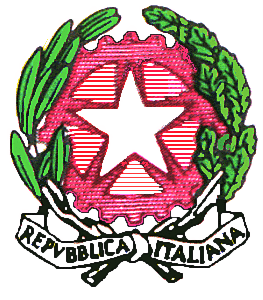 ISTITUTO  COMPRENSIVO“VITTORIO BODINI”Via Vetta d’Italia – 73047  MONTERONI DI LECCE- Cod. Fisc. n. 93011810756  -  Tel.0832/321010 – Fax 323868Sito: www.icbodini.edu.ite mail: leic840001@istruzione.itpec: leic840001@pec.istruzione.it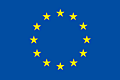 